Temat  „Ubieramy się odpowiednio do pogody”. 27.10.20201.Rozmowa kierowana „Ubierz się odpowiednio do pogody”. ”- potrafi dostosować ubiór do warunków atmosferycznych.(zerknijcie za okno i pomyślcie jak powinniśmy się dziś ubrać na spacer- wybierz z obrazków te ubrania, które dziś założysz).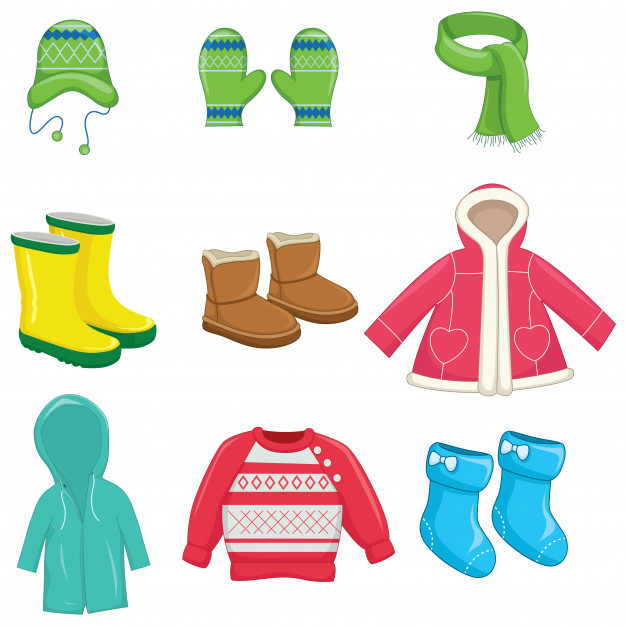 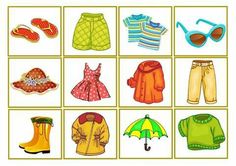 2. Zabawa dydaktyczna „Zaczarowane ubrania ”-  utrwala części garderoby noszone o różnych porach roku;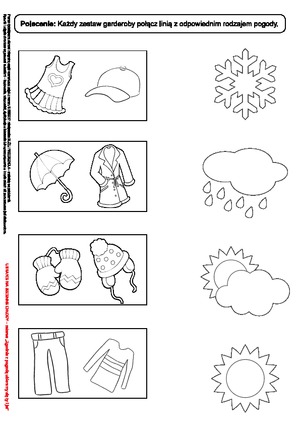 3.Zabawa orientacyjno-porządkowa „Parasolki i kałuże”- rodzic rozdaje dziecku  krążki gimnastyczne(można je zastąpić np. gazetą, kartką) . Gdy mówi do dzieci:  „Pada deszcz” – wszyscy maszerują po pokoju z „parasolem” nad głową, a kiedy podaje hasło: „Wychodzi słonko” – kładą krążki (gazety, kartki)na podłodze i energicznie tupiąc nogami, „rozchlapują wodę z kałuży”.4. Praca plastyczna  „Jesienna szaruga”.
Nabywanie sprawności manualnej i koordynacji wzrokowo- ruchowej.
- Dz. wydziera kawałki z gazet i nakleja je na sylwety na sylwety budynków, drzew i chmur.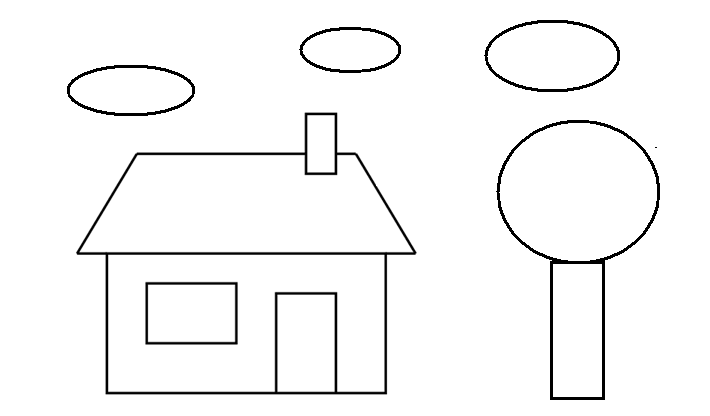 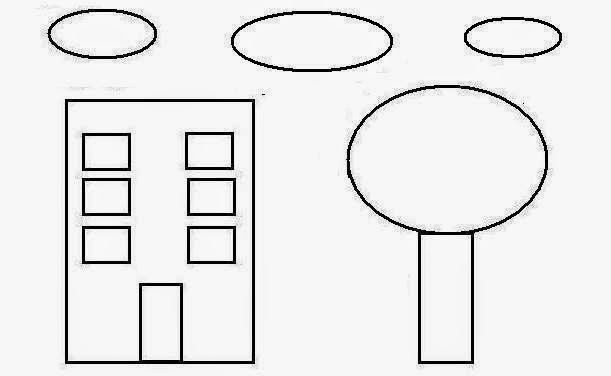 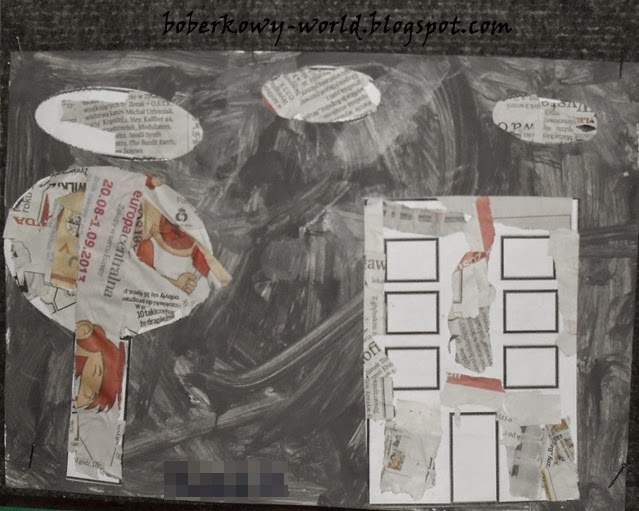 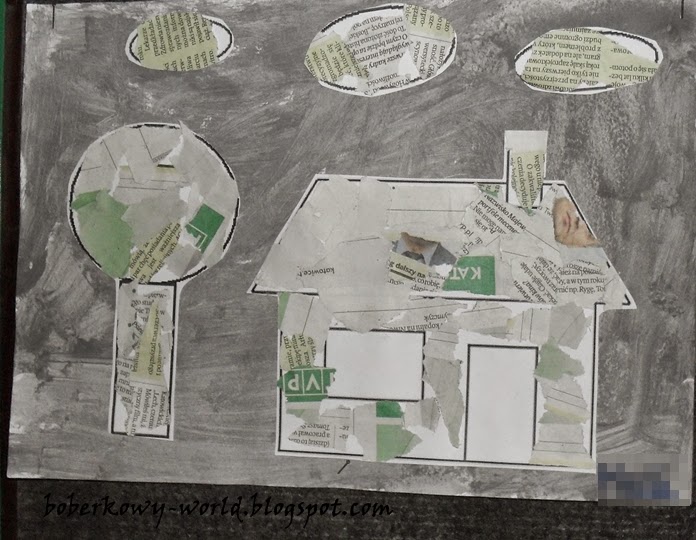 